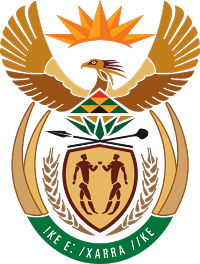 MINISTRY FOR COOPERATIVE GOVERNANCE AND TRADITIONAL AFFAIRSREPUBLIC OF SOUTH AFRICANATIONAL ASSEMBLYQUESTIONS FOR WRITTEN REPLY	QUESTION NUMBER: 2098 of 2020	2098.	Mr Z N Mbhele (DA) to ask the Minister of Cooperative Governance and Traditional Affairs:Whether, prior to the amendment of the lockdown regulations promulgated on 20 April 2020, she relied on any (a) statutory, (b) regulatory and/or (c) other grounds on which the sale of cooked hot food was prohibited under Level 5 of the lockdown to curb the spread of the coronavirus; if not, what is the position in this regard; if so, what are the relevant details?NW2658EREPLY:(a) & (b) In the quest to contribute to protecting the public from the negative effects of Covid-19, the Minister relied on Section 27(2)(n) of the Disaster Management Act, 2002 (Act No. 57 of 2002).(c)	The Minister, through the NATJOINTS structures obtained advice and a legal opinion on the matter. The principle of the matter was also consulted with Cabinet Ministers through the various structures. The regulations were subsequently amended to bring legal clarity on the matter with a view to contribute to limiting the frequency of peoples’ movement in order to contribute towards flattening the curve of infections.  End. 